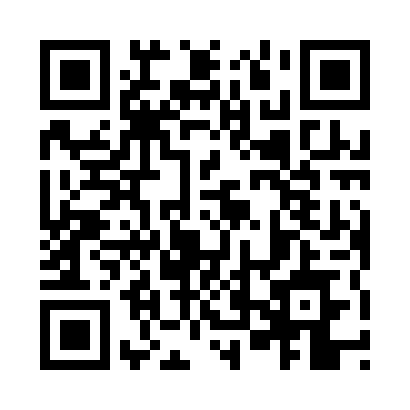 Prayer times for Matas, PortugalWed 1 May 2024 - Fri 31 May 2024High Latitude Method: Angle Based RulePrayer Calculation Method: Muslim World LeagueAsar Calculation Method: HanafiPrayer times provided by https://www.salahtimes.comDateDayFajrSunriseDhuhrAsrMaghribIsha1Wed4:526:351:316:268:2910:052Thu4:506:331:316:278:3010:063Fri4:496:321:316:278:3110:084Sat4:476:311:316:288:3210:095Sun4:456:301:316:288:3310:116Mon4:446:291:316:298:3410:127Tue4:426:281:316:298:3510:148Wed4:416:271:316:308:3610:159Thu4:396:261:316:308:3610:1610Fri4:376:251:316:318:3710:1811Sat4:366:241:316:318:3810:1912Sun4:346:231:316:328:3910:2113Mon4:336:221:316:328:4010:2214Tue4:326:211:316:338:4110:2315Wed4:306:201:316:348:4210:2516Thu4:296:191:316:348:4310:2617Fri4:276:181:316:358:4410:2718Sat4:266:171:316:358:4510:2919Sun4:256:161:316:368:4610:3020Mon4:246:161:316:368:4710:3121Tue4:226:151:316:378:4810:3322Wed4:216:141:316:378:4810:3423Thu4:206:131:316:388:4910:3524Fri4:196:131:316:388:5010:3725Sat4:186:121:316:398:5110:3826Sun4:176:121:316:398:5210:3927Mon4:166:111:326:398:5210:4028Tue4:156:101:326:408:5310:4129Wed4:146:101:326:408:5410:4230Thu4:136:091:326:418:5510:4431Fri4:126:091:326:418:5510:45